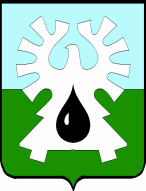 МУНИЦИПАЛЬНОЕ ОБРАЗОВАНИЕ ГОРОД УРАЙХанты-Мансийский автономный округ - ЮграАдминистрация ГОРОДА УРАЙПОСТАНОВЛЕНИЕот                                                                                                             		№ О внесении изменений в муниципальную программу «Культура города Урай» на 2017-2021 годы В соответствии со статьей 179 Бюджетного кодекса Российской Федерации, постановлением администрации города Урай от 26.04.2017 №1085 «О муниципальных программах муниципального образования городской округ город Урай»: Внести изменения в муниципальную программу «Культура города Урай» на 2017–2021 годы, утвержденную постановлением администрации города Урай от 27.09.2016 №2917, согласно приложению. Опубликовать постановление в газете «Знамя» и разместить на официальном сайте органов местного самоуправления города Урай в информационно-телекоммуникационной сети «Интернет». Управлению по культуре и молодежной политике администрации города Урай (У.В.Кащеева) обеспечить размещение актуальной редакции муниципальной программы в федеральной информационной системе стратегического планирования, функционирующей посредством государственной автоматизированной информационной системы «Управление», и на официальном сайте органов местного самоуправления города Урай в информационно-телекоммуникационной сети «Интернет» в порядке, установленном постановлением администрации города Урай от 26.04.2017 №1085 «О муниципальных программах муниципального образования городской округ город Урай».Контроль за выполнением постановления возложить на заместителя главы города Урай С.В.Круглову.Глава города Урай                                                                                                    А.В.ИвановПриложение к постановлению администрации города Урай от 				№Изменения в муниципальную программу «Культура города Урай» на 2017-2021 годы1. Строку «Объемы и источники финансирования программы» паспорта муниципальной программы изложить в новой редакции: «».2. В подразделе 5 «Культурно-досуговая деятельность» раздела 1 слова «1.30 Реализация мероприятий» заменить словами «1.31. Реализация мероприятий».3. В строке 7 таблицы пункта 2.3 раздела 2 слова «(постановление администрации города Урай от 01.12.2014 №4196 «Об утверждении Положения о независимой системе оценки качества деятельности муниципальных учреждений города Урай, оказывающих социальные услуги в сфере культуры»)» исключить.4. В таблице 4.1 раздела 4:4.1. строку 1.1 изложить в новой редакции:«»;4.2. строку «Итого по подпрограмме I:» изложить в новой редакции:«»;4.3. строку 4.2 изложить в новой редакции:«»;4.4. строку 4.4 изложить в новой редакции: «»;4.5 строку 4.5 изложить в новой редакции:«»;4.6. строку «Итого по подпрограмме IV:» изложить в новой редакции:«»;4.7. строку 5.1 изложить в новой редакции:«»;4.8. строку «Итого по подпрограмме V:» изложить в новой редакции:«»;4.9. строку «ИТОГО по программе:» изложить в новой редакции:«».Объемы и источники финансирования программыОбщий объем финансирования – 1 000 338,8 тыс. рублей, из них:- привлеченные средства – 118 000,0 тыс.рублей;- бюджет городского округа город Урай – 825 658,1 тыс. рублей;- бюджет Ханты-Мансийского автономного округа-Югры – 56 669,1 тыс. рублей;- федеральный бюджет – 11,6 тыс.рублей.2017 год – 311 396,6 тыс. рублей, из них:- привлеченные средства – 118 000,0 тыс.рублей;-  бюджет городского округа город Урай – 173 224,8 тыс. рублей;- бюджет Ханты-Мансийского автономного округа-Югры – 20 160,2 тыс. рублей;- федеральный бюджет – 11,6 тыс.рублей.2018 год – 172 527,8 тыс. рублей, из них:бюджет городского округа город Урай – 153 699,3 тыс. рублей;- бюджет Ханты-Мансийского автономного округа- Югры – 18 828,5 тыс. рублей.2019 год – 171 177,1 тыс. рублей, из них:бюджет городского округа город Урай – 153 496,7 тыс. рублей;- бюджет Ханты-Мансийского автономного округа- Югры – 17 680,4 тыс. рублей.2020 год – 171 563,4 тыс. рублей, из них:бюджет городского округа город Урай – 171 563,4  тыс. рублей;- бюджет Ханты-Мансийского автономного округа- Югры – 0 тыс. рублей.2021 год – 173 673,9 тыс. рублей, из них:бюджет городского округа город Урай – 173 673,9 тыс. рублей;- бюджет Ханты-Мансийского автономного округа-Югры – 0 тыс. рублей.1.1.Создание условий для модернизационного развития муниципальных библиотек Всего1569,9837,7732,20,00,00,0МАУ  «Культура»1.1.Создание условий для модернизационного развития муниципальных библиотек Федеральный бюджет11,611,60,00,00,00,0МАУ  «Культура»1.1.Создание условий для модернизационного развития муниципальных библиотек Бюджет ХМАО-Югры1322,9700,5622,40,00,00,0МАУ  «Культура»1.1.Создание условий для модернизационного развития муниципальных библиотек Бюджет городского округа город Урай235,4125,6109,80,00,00,0МАУ  «Культура»Итого по подпрограмме I:Всего2384,81492,6762,230,050,050,0Итого по подпрограмме I:Федеральный бюджет11,611,60,00,00,00,0Итого по подпрограмме I:Бюджет ХМАО-Югры1947,81325,4622,40,00,00,0Итого по подпрограмме I:Бюджет городского округа город Урай425,4155,6139,830,050,050,04.2.Проведение общегородских праздничных мероприятийВсего5585,52005,5945,0945,0845,0845,0МАУ «Культура»4.2.Проведение общегородских праздничных мероприятийБюджет городского округа город Урай5585,52005,5945,0945,0845,0845,0МАУ «Культура»4.4.Создание комфортного и современного учреждения культуры (Реконструкция нежилого здания под музейно-библиотечный центр по адресу мкр. 2 дом 39/1)Всего118000,0118000,00,00,00,00,0МАУ «Культура»4.4.Создание комфортного и современного учреждения культуры (Реконструкция нежилого здания под музейно-библиотечный центр по адресу мкр. 2 дом 39/1)Привлеченные средства118000,0118000,00,00,00,00,0МАУ «Культура»4.5.Укрепление материально-технической базы культурно-досуговых учрежденийВсего285,1285,10,00,00,00,0МАУ «Культура»,МКУ «Управление капитального строительства города Урай»4.5.Укрепление материально-технической базы культурно-досуговых учрежденийБюджет ХМАО-Югры205,1205,10,00,00,00,0МАУ «Культура»,МКУ «Управление капитального строительства города Урай»4.5.Укрепление материально-технической базы культурно-досуговых учрежденийБюджет городского округа город Урай80,080,00,00,00,00,0МАУ «Культура»,МКУ «Управление капитального строительства города Урай»Итого по подпрограмме IV:Всего125356,6121590,6945,0945,0938,0938,0Итого по подпрограмме IV:Бюджет ХМАО-Югры205,1205,10,00,00,00,0Итого по подпрограмме IV:Бюджет городского округа город Урай7151,53385,5945,0945,0938,0938,0Итого по подпрограмме IV:Привлеченные средства118000,0118000,00,00,00,00,05.1.Расходы на обеспечение деятельности(оказание услуг) МАУ «Культура»Всего557925,3124395,4107673,0107673,0108036,7110147,2МАУ «Культура»5.1.Расходы на обеспечение деятельности(оказание услуг) МАУ «Культура»Бюджет ХМАО-Югры46536,015512,015512,015512,00,00,0МАУ «Культура»5.1.Расходы на обеспечение деятельности(оказание услуг) МАУ «Культура»Бюджет городского округа город Урай511389,3108883,492161,092161,0108036,7110147,2МАУ «Культура»Итого по подпрограмме V:Всего870372,2187191,7170142,2170142,2170392,8172503,3Итого по подпрограмме V:Бюджет ХМАО-Югры53041,217680,417680,417680,40,00,0Итого по подпрограмме V:Бюджет городского округа город Урай817331,0169511,3152461,8152461,8170392,8172503,3ИТОГО по программе:Всего1000338,8311396,6172527,8171177,1171563,4173673,9ИТОГО по программе:Федеральный бюджет11,611,60,00,00,00,0ИТОГО по программе:Бюджет ХМАО-Югры56669,120160,218828,517680,40,00,0ИТОГО по программе:Бюджет городского округа город Урай825658,1173224,8153699,3153496,7171563,4173673,9ИТОГО по программе:Привлеченные средства118000,0118000,00,00,00,00,0